Technical Rider – Bram De Looze’s Septych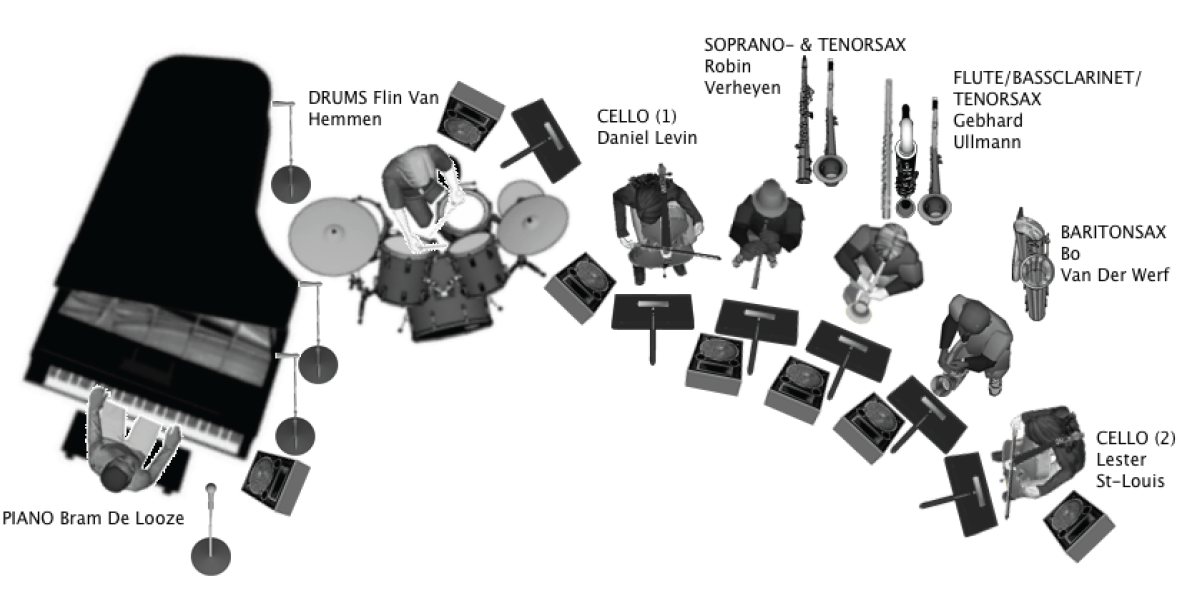 Provided by venue: monitors, microphone stands, microphones, PA, drumkit, grand piano, instrumentstands for horns (see below), 7 strong/stable music stands (2 for drums and 1 each except piano)From left to right on stageplan above :PIANO : BRAM DE LOOZEPIANO LOW: CONDENSERPIANO HIGH: CONDENSERPresentation microphoneDRUM : FLIN VAN HEMMEN1 Professional drum kit: Prefer: Gretsch, Yamaha, Sonor,or Pearl brands, w/ ‘coated ambassador’ heads• Snare drum(No piccolo snare please)• 12 inch tom• 14 inch floor tom(Floor tom with 3-Leg hardware,NOT as an attachment to cymbal stand please)• 14 x 18 or 14 x 20 inch bass drum(No larger than 20" bass drum.Absolutely no hole in the bass drum head!)• Bass drum pedal• 3 cymbal stands• Hi-hat stand• Snare drum stand• Throne (seat)• Area floor rug for drum kit Drummicrophones:BASS DRUM: AKG D114SNARE / HI HAT: SM 57OVER HEAD LEFT: CONDENSEROVER HEAD RIGHT: CONDENSERCELLO (1) : DANIEL LEVINa combination of Neumann u47 or u87 with Schoeps mk4 or DPA 4011SOPRAAN- & TENORSAX : ROBIN VERHEYENSopranosax: condensator microphone (neumann)Tenorsax : condensator microphone (neumann)Stands for instrumentsBASSCLARINET, TENORSAX & FLUTE : GEBHARD ULLMANNTenorsax : CONDENSER (AKG C 414)Bassclarinet : CONDENSERFlute : CLIP-ON CONDENSER FLUTE MICStands for intrumentsBARITONSAX : BO VAN DER WERFBaritonsax : CONDENSERCELLO (2) : LESTER ST-LOUISa combination of Neumann u47 or u87 with Schoeps mk4 or DPA 4011Or Royer Cardioid Microphone